Literacy UnitThemeIowa Core Standard 3-5I Can StatementsMaterials/ ResourcesProject IdeasVocabulary needed2The Human BodyUnderstand and apply knowledge of basic human body systems and how they work together.I can locate some of the major bones in the human body.I can explain why we need joints in order to move.I can build a model to show how bones and muscles work together to create movement.I can determine my level of coordination through investigation.Foss Kit “Human Body” Investigations 1-4Heartland Book resources: http://media1.aea11.k12.ia.us/display/041/wwk770?kw=bones+and+muscles&au=I&submit=1Online Resourceshttp://www.sciencekids.co.nz/gamesactivities/movinggrowing.htmlhttp://kidshealth.org/kid/htbw/http://www.pbs.org/teachers/sid/activities/humanbody/]http://www.makemegenius.com/cool_facts.php?mId=28http://www.kidsbiology.com/human_biology/http://www.kidsbiology.com/human_biology/Scholastic Human Body PBL Unit:http://www.scholastic.com/teachers/unit/human-body-everything-you-needFoss Kit “Human Body”, Investigations 1-4bone, muscle, skeleton, joint, cartilage, tendon, ligament, mobile, immobile, opposable, contract, stimuli, coordinationLiteracy UnitThemeIowa Core Standard 3-5I Can StatementsMaterials/ ResourcesProject IdeasVocabulary needed3Earth MaterialsUnderstand and apply knowledge of properties and uses of earth materials.I can describe the properties of rocks.I can determine the hardness of a mineral based on a scratch test.I can differentiate between a rock and a mineral.Foss Kit “Earth Materials” Investigations 1-4Heartland Related Books:http://media1.aea11.k12.ia.us/display/041/wwk770?kw=rocks+and+minerals&au=I&submit=1Online Resources:http://www.sciencekids.co.nz/geology.htmlhttp://kids.usa.gov/teens-home/science/geology/index.shtmlhttp://www.onegeology.org/extra/kids/http://scienceforkids.kidipede.com/geology/http://kids.earth.nasa.gov/archive/career/geologist.htmlhttp://education.usgs.gov/http://www.sciencekids.co.nz/sciencefacts/earth/rocksandminerals.htmlhttp://www.rocksforkids.com/http://www.mineralogy4kids.org/Foss Kit “Earth Materials” Investigations 1-4geologist, crystal, rock, mineral, calcite, granite, scratch, hardnessLiteracy UnitThemeIowa Core Standard 3-5I Can StatementsMaterials/ ResourcesProject IdeasVocabulary needed6EnvironmentsUnderstand and apply knowledge of environmental stewardship.I can demonstrate how humans change environments in ways that can be either beneficial or detrimental to themselves or other organisms.I can recognize the elements of a terrestrial environment.  I can observe a terrarium over time and record changes in my journal.I can recognize the elements of an aquatic environment.I can observe an aquatic environment over time and record changes in my journal.Foss Kit “Environments” (Investigations 1,2,4,5)Heartland AEA resources/books http://media1.aea11.k12.ia.us/display/041/wwk770?kw=environmental+science&au=I&submit=1Online Resources:http://dnr.wi.gov/eek/http://environment.nationalgeographic.com/environment/http://kids.niehs.nih.gov/http://www.4-h.org/youth-development-programs/4-h-science-programs/environmental-science-alternative-energy/http://www.sciencenewsforkids.org/category/earthsky/environment/http://www.earthskids.com/ek_environment.aspxhttp://fossweb.schoolspecialty.com/web/foss-fossweb/moduledetail?dDocName=D1445091&xImgSource=D1109128&xModuleName=Environmentshttp://www.iowadnr.gov/Education/ForTeachers.aspxFoss Kit “Environments” (Investigations 1,2,4,5)Other Lesson Ideas:Have the students research the effects of various types of pollution (air, water, land) on a specific environment (terrestrial or aquatic) and the effect it has had on an animal in that environment.  Create a brochure showing the parts of the environment and how human actions have impacted it.Invite a naturalist from the Iowa DNR to speak to your students about wildlife and environmental management in Iowa. http://www.polkcountyiowa.gov/conservation/education/educator-resources/classroom-programs-(kindergarten-8th-grade)/Take a field trip sponsored by Polk County Conservation.  The field trips are FREE (except for bussing).  You can contact Patrice Peterson and learn more about the field experiences they offer at : http://www.polkcountyiowa.gov/conservation/education/educator-resources/field-trip-opportunities/Take a field trip to the zoo, or invite a speaker to address the different types of habitats and environments they create to keep their animals happy.  http://www.blankparkzoo.com/index.cfm?nodeID=18090organism, terrarium, environment, environmental factor, response,aquatic, 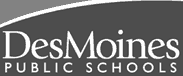 